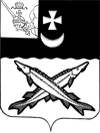    Заключениена проект  решения    Совета сельского поселения Антушевское о внесении изменений в решение Совета сельского поселения Антушевское от 16.12.2016 № 47 «О бюджете сельского  поселения Антушевское  на 2017 год и плановый период 2018 и 2019 годов»                                                                                 от 20 сентября 2017 года Экспертиза проекта решения проведена на основании  п.11 статьи 12 Положения о контрольно-счетной комиссии района, утвержденного решением Представительного Собрания района от 27.02.2008  № 50 (с учетом внесенных изменений и дополнений). В результате экспертизы установлено:          Проектом решения предлагается утвердить основные характеристики бюджета поселения на 2017 год:         - общий объем доходов в сумме 8298,2 тыс. руб. что больше ранее утвержденного объема расходов на 743,2 тыс. руб.;        - общий объем расходов в сумме 8348,2 тыс. руб., что больше ранее утвержденного объема расходов на 743,2 тыс. руб.;         - дефицит бюджета поселения предусмотрен  в сумме 50,0 тыс. руб.  или 2,2% от общего объема доходов без учета объема безвозмездных поступлений и поступлений налоговых доходов по дополнительным нормативам отчислений (за счет входящего остатка собственных доходов на начало года).          Приложение 1 «Источники внутреннего финансирования дефицита бюджета поселения на 2017 год» предлагается изложить в новой редакции.Предусмотрено изменение остатков  средств на счетах по учету средств  бюджета поселения, дефицит в размере 50,0 тыс. руб.Нарушений ст.92 и ст.96 Бюджетного кодекса РФ при установлении размера дефицита не установлено.        Приложение 2 «Объем доходов бюджета сельского поселения Антушевское на 2017 год, формируемый за счет налоговых и неналоговых доходов, а также безвозмездных поступлений» изложить в новой редакции, увеличив объем доходов на 743,2 тыс. руб. за счет:-  увеличения объема межбюджетных трансфертов, передаваемых бюджетам сельских поселений из бюджетов муниципальных районов на осуществление части полномочий по решению вопросов местного значения в соответствии с заключенными соглашениями на 743,2 тыс. руб. (реконструкция системы водоснабжения в д. Никановская). Кроме того, произведена корректировка налоговых и неналоговых доходов: - увеличилось поступление единого сельскохозяйственного налога на 27,0 тыс. руб. и доходов от сдачи в аренду имущества, составляющего казну сельских поселений, на 5,9 тыс. руб.; - снизилось поступление налога на имущество физических лиц, взимаемого по ставкам, применяемым к объектам налогообложения, расположенным в границах сельских поселений на 32,9 тыс. руб.         В приложении 5 «Распределение бюджетных ассигнований по разделам, подразделам классификации расходов на 2017 год», 6 «Распределение бюджетных ассигнований по разделам, подразделам, целевым статьям и видам расходов в ведомственной структуре расходов бюджета поселения на 2017 год» предусмотрено внести изменения в расходную часть бюджета поселения, увеличив объем расходов на сумму 743,2 тыс. руб.  Предлагается внести изменения в следующие разделы: по разделу 01 «Общегосударственные вопросы» увеличиваются расходы на 169,1 тыс. руб., из них:- по подразделу 0102 «функционирование высшего должностного лица субъекта Российской Федерации и муниципального образования» на 1,5 тыс. руб.;- по подразделу 0104 «функционирование Правительства Российской Федерации, высших исполнительных органов государственной власти субъектов Российской Федерации, местных администраций» на 160,4 тыс. руб.;- по подразделу «другие общегосударственные вопросы» на 7,2 тыс.руб.по разделу «Жилищно-коммунальное хозяйство» расходы снижаются на 169,1 тыс. руб., из них:- подразделу «коммунальное хозяйство» расходы увеличиваются на 11,6 тыс. руб.;-  подразделу «благоустройстов» расходы снижаются на 180,7 тыс. руб.    3) по разделу «Охрана окружающей среды» расходы увеличиваются на 743,2 тыс. руб. за счет получения межбюджетных трансфертов на реконструкцию системы водоснабжения в д. Никановская.                  Проект решения предлагается дополнить  приложением 10 «Распределение межбюджетных трансфертов, выделяемых за счет средств муниципальной программы охраны окружающей среды и рационального использования природных ресурсов на 2015-2020 годы Белозерского муниципального района в бюджет сельского поселения Антушевское на 2017 год». Объем межбюджетных трансфертов увеличивается на 743,2 тыс. руб.  Основанием для внесения изменений является Соглашение между администрацией Белозерского муниципального района и администрацией сельского поселения Антушевское о предоставлении иных межбюджетных трансфертов из районного бюджета на реконструкцию системы водоснаюжения в д. Никановская от 14.07.2017. Согасно пояснительной записке предлагаемые изменения по уменьшаемым расходам не приведут к росту кредиторской задолженности.Выводы:Представленный проект решения Совета сельского поселения Антушевское о внесении изменений и дополнений в решение Совета сельского поселения Антушевское от 16.12.2016 № 47 «О бюджете сельского  поселения Антушевское на 2017 год и плановый период 2018 и 2019 годов» разработан в соответствии с  бюджетным законодательством, Положением о бюджетном процессе в сельском поселении Антушевское  и рекомендован к принятию.Аудитор контрольно-счетной комиссии Белозерского муниципального района:                        В.М.Викулова